РЕЗЮМЕМихайлов Георгий Геннадьевич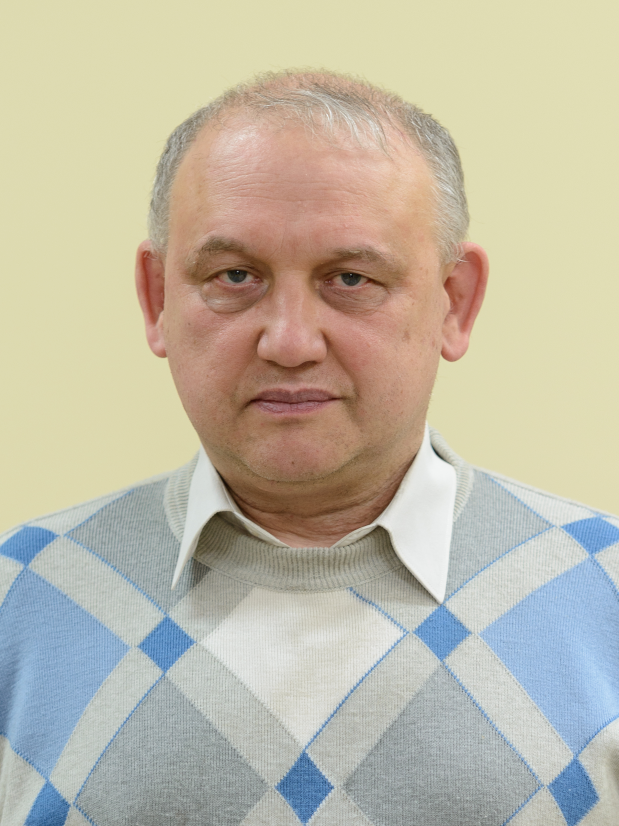 Дата рождения: 08.04.1959Место рождения: г. Осинники Кемеровской обл. Образование: высшее – Сибирский металлургический институт им. С. Орджоникидзе, 1981Специальность: Промышленное и гражданское строительствоКвалификация: Инженер-строительОпыт работы:С 19.11.1981 по 21.12.1982Строительное управление № 5 треста КМСг. Новокузнецкамастермастер12.1982 ÷ 01.1985Служба в рядах Советской армииСтарший лейтенант запаса С 17.02.1985 по 24.10.1989Строительное управление № 5 треста КМСг. НовокузнецкС 17.02.1985 - мастер.С 13.05.1986 г. - производитель работ (прораб)С 25.10.1989ГПИ «Сибпроектстальконструкция»С 25.10.1989 г. – инженер I категории.С 01.02.1991 г. – ведущий инженер.С 01.10.1993 г. – главный инженер проекта.С 18.01.1999 по настоящее времяООО «Сибирском экспертно-диагностическом центре Проектстальконструкция» (ООО «СибЭДЦ ПСК») С 18.01.1999 - главный инженер проекта.С 10.10.2000 - директор